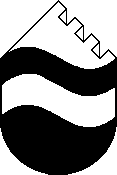 OBČINA AJDOVŠČINACesta 5. maja 6/a, 5270 Ajdovščinatel.: 05 365 91 10, fax: 05 365 91 33e-mail: obcina@ajdovscina.siRAZPISNA DOKUMENTACIJA JAVNI RAZPIS ZASOFINANCIRANJE PROGRAMOV IN PROJEKTOV ZA STAREJŠE OBČANE V LETU 2018KAZALO VSEBINE:Povabilo k oddaji vloge na razpisRazpisni obrazci in izjave Vzorec pogodbePOVABILO K ODDAJI VLOGE NA RAZPISNa spletnih straneh Občine Ajdovščina je bil dne 23. 2. 2018 objavljen javni razpis za sofinanciranje programov in projektov za starejše občane v letu 2018.Občina Ajdovščina vabi zainteresirane, da v skladu z navodili iz javnega razpisa in te razpisne dokumentacije oddajo svojo vlogo najkasneje do 15. 3. 2018. Šteje se, da je prijava pravočasna, v kolikor je zadnji dan roka oddana na pošti priporočeno na naslov Občina Ajdovščina, Cesta 5. maja 6/a, 5270 Ajdovščina ali osebno prinesena v sprejemno pisarno Občine Ajdovščina do 15. ure. Vloge na javni razpis morajo biti posredovane v zaprti ovojnici, označene s pripisom »Ne odpiraj – razpis starejši«. Na hrbtni strani ovojnice mora biti naveden polni naslov prijavitelja. Vzorca pogodbe ni potrebno prilagati vlogi.Vse dodatne informacije v zvezi z javnim razpisom dobijo zainteresirani na Oddelku za družbene zadeve Občine Ajdovščina, kontaktna oseba Jerica Stibilj, tel. št.: 05/365 91 37, v času uradnih ur organa.ŽUPANTadej BEOČANIN, s. r.RAZPISNI OBRAZCIPRIJAVA NA JAVNI RAZPISZA SOFINANCIRANJE PROGRAMOV IN PROJEKTOV ZA STAREJŠE OBČANE V LETU 2018PODATKI O IZVAJALCUNaziv: _________________________________________________________________Sedež: _________________________________________________________________Izpostava oz. enota: ______________________________________________________Telefonska št. ___________________ E-mail: __________________________________Matična številka: _________________________  DŠ: ____________________________ TRR:  ________________________________ odprt pri banki ______________________7.	Ime in priimek odgovorne osebe: ____________________________________________8.	E-mail: _____________________________________ Tel.: _______________________9.	Leto ustanovitve/registracije: _____________ Šifra dejavnosti: ____________________PRIJAVA ZA: (obkroži)Redno delovanjeProgrami, število prijav ____ Projekti, število prijav: ____V kolikor prijavljate več programov ali projektov, je potrebno vsakega prijaviti na svojem obrazcu (II. ali III.)REDNO DELOVANJE ORGANIZACIJEŠtevilo članov:  s prebivališčem v občini Ajdovščina: ___________s prebivališčem v drugi občini: ____________skupaj: __________Vsebina (kratka predstavitev organizacije, opis prijavljenih programov, namen, cilji, ...): ____________________________________________________________________________________________________________________________________________________________________________________________________________________________________________________________________________________________________________________________________________________________________________________________________________________________________________________________________________________________________________________________________________________________________________________________________________________________________________________________________________________________________________________________________________________________________________________________________________________________________IZVAJANJE PROGRAMOVNaziv programa: ________________________________________________________Program sodi v sklop: _________Čas izvedbe: od _______________ do  ________________ Kraj izvedbe (naslov): ______________________________________________________Vsebina (opis programa, namen, cilji,…): _______________________________________________________________________________________________________________________________________________________________________________________________________________________________________________________________________________________________________________________________________________________________________________________________________________________________________________________________________________________________________________________________________________________________________________________________________________________________________________________________________________________________________________________________________________________________________________________________________________________________________________________________________________________________________Obseg programa (časovna dostopnost programa, število srečanj, vaj, …):_______________________________________________________________________________________________________________________________________________________________________________________________________________________________________________________________________________________________________________________________________________Izvajalci programa (usposobljenost, izkušnje mentorjev, voditeljev): ____________________________________________________________________________________________________________________________________________________________________________________________________________________________________________________________________________Prijavljeni program se na območju občine izvaja od _____________________________Število uporabnikov, udeležencev programa: _____________________FINANČNA KONSTRUKCIJA:Pričakovani prihodki in odhodki izvajanega programa v letu 2018 (v tabeli navedite tudi ostale predvidene sofinancerje programa/projekta):IZVEDBA PROJEKTANaziv projekta: ___________________________________________________________Čas izvedbe: od _______________ do ________________ Kraj izvedbe: _____________________________________________________________Vrsta projekta: (obkroži)organizacija strokovnega izleta, ekskurzije, letovanja, srečanjaorganizacija predavanja, delavnice ali drugega izobraževanjaVsebina projekta: (opis, cilji in namen, ciljna skupina uporabnikov, število udeležencev) ________________________________________________________________________________________________________________________________________________________________________________________________________________________________________________________________________________________________________________________________________________________________________________________________________________________________________________________________________________________________________________________________________________________FINANČNA KONSTRUKCIJA:Pričakovani prihodki in odhodki izvedbe projekta v letu 2018 (v tabeli navedite tudi ostale predvidene sofinancerje programa/projekta):IZJAVEPod kazensko in materialno odgovornostjo izjavljamo, da so vsi podatki navedeni v tej prijavi resnični ter da se strinjamo s preverjanjem namenske porabe odobrenih proračunskih sredstev.Izjavljamo, da navedeni program ni prijavljen na drugih javnih razpisih Občine Ajdovščina.Izjavljamo, da smo seznanjeni in se v celoti strinjamo z določbami javnega razpisa. Izjavljamo, da smo v preteklem letu, v kolikor smo bili pogodbena stranka Občine Ajdovščina, izpolnili vse obveznosti do Občine.Izjavljamo, da se strinjamo z določbami vzorca pogodbe.Izjavljamo, da dovoljujemo Občini Ajdovščina objavo podatkov prijavitelja za namen objave rezultatov javnega razpisa.Prijavitelj izjavljam, da sem seznanjen z določbami 35. člena Zakona o integriteti in preprečevanju korupcije (Uradni list RS št. 69/2011-UPB2) in izjavljam, da niti sam, niti nobeden od mojih družinskih članov, niti nihče izmed članov poslovodstva prijavitelja, niti njegovi družinski člani niso subjekti, za katere bi veljala omejitev poslovanja z Občino Ajdovščina po tem členu. Zavedam se, da v primeru neresničnosti podane izjave sam nosim odgovornost in posledice zaradi ničnosti sklenjene pogodbe.                               Podpis odgovorne osebe in žig: _________________________________Kraj in datum: __________________PRILOGA:ustanovitveni akt (sklep sodišča, odločba upravne enote, statut društva, izpis iz AJPESA…) iz katerega je razvidna registracija in razpisana dejavnost prijavitelja Občina Ajdovščina, Cesta 5. maja 6/a, 5270 Ajdovščina, ki jo zastopa župan Tadej Beočanin, matična številka	5879914,	  davčna številka SI51533251,	    račun	01201-010001459,v nadaljevanju Občina inIzvajalec, naslov, ki ga zastopa predsednik _____________________, matična št. ___________  davčna št. _____________, TRR _________________________v nadaljevanju Izvajalecskleneta POGODBO O SOFINANCIRANJU V LETU 2018členObčina Ajdovščina bo na podlagi Javnega razpisa za sofinanciranje organizacij za starejše občane v letu 2018 in Sklepa o sofinanciranju v letu 2018 št. 41031-9/2018 z dne _____ izvajalcu sofinancirala prijavljeno dejavnost / program / projekt v višini _______ €.členObčina Ajdovščina bo odobrena sredstva za izvajanje redne dejavnosti in prijavljenih programov nakazala na TRR izvajalca v dveh delih na podlagi prejetih zahtevkov za izplačilo z dokazili v roku 15 dni od prejema zahtevka.Odobrena sredstva za izvedbo prijavljenega projekta se nakaže po izvedenem projektu, na podlagi prejetega zahtevka za izplačilo z dokazili (računi) v roku 15 dni od prejema zahtevka. Sredstva bodo nakazana iz proračunske postavke 18135 – upokojeniška društva, konto 412000.členIzvajalec se obvezuje:da bo sredstva uporabil izključno za prijavljeno dejavnost / program / projekt v skladu s sklepom,da bo v primeru odpovedi oz. delne izvedbe prijavljene aktivnosti obvestil Občino Ajdovščina,da bo po končani izvedbi predložil vsebinsko in finančno poročilo.členObčina Ajdovščina lahko po predhodnem obvestilu preverja namensko porabo odobrenih sredstev, izvajalec pa mora preverjanje omogočiti.V primeru nenamenske porabe sredstev Občina Ajdovščina odstopi od pogodbe, izvajalec pa je nenamensko porabljena sredstva dolžan vrniti skupaj z obrestmi, ki se obračunavajo od dneva nakazila sredstev. Na enak način mora vrniti prejeta sredstva tudi če se ugotovi, da podatki, ki jih je društvo navedlo v vlogi, niso preverljivi.členIzvajalec mora poročilo o izvedbi prijavljene aktivnosti predložiti v roku 30 dni po izvedbi, najkasneje pa do 31. januarja 2019. Če poročila ne predloži v določenem roku ali ne sporoči objektivnih razlogov za zamudo roka, se šteje, da je pogodba razveljavljena, nakazana sredstva pa mora skupaj z obrestmi, ki tečejo od dneva nakazila, vrniti.členOb morebitnih spremembah znižanja proračunskih sredstev, se procentualno znižajo tudi pogodbena sredstva. Občina Ajdovščina o tem društvo obvesti v roku 8 dni od nastanka spremembe. Izvajalec je dolžan razliko med izplačanimi sredstvi in sredstvi po sprejetih rebalansih vrniti v proračun občine najkasneje do 31.12. tekočega leta.členPogodbeni stranki določita, da sta skrbnika pogodbe:za Občino Ajdovščina: oddelek za družbene zadeveza izvajalca: ____________________________________________členMorebitne spremembe in dopolnitve pogodbe stranki uredita z aneksom k tej pogodbi.Spore v zvezi s to pogodbo rešujeta pogodbeni stranki sporazumno, sicer pa pristojno sodišče.členSkladno s 14. členom Zakona o integriteti in preprečevanju korupcije (Uradni list RS št. 69/11 – UPB 2) je ta pogodba nična, če kdo v imenu in na račun druge pogodbene stranke, naročniku, njegovemu predstavniku ali posredniku da, obljubi ali ponudi kakšno nedovoljeno korist za:pridobitev posla aliza sklenitev posla pod ugodnejšimi pogoji aliza opustitev dolžnega nadzora nad izvajanjem pogodbenih obveznosti aliza drugo ravnanje ali opustitev, s katerim je naročniku povzročena škoda ali je omogočena pridobitev nedovoljene koristi katerikoli pogodbeni stranki ali njenemu predstavniku, zastopniku ali posredniku.Upravičenec s podpisom te pogodbe jamčim, da ni zadržkov za sklenitev posla po 35. členu ZIntPK.členPogodba je sestavljena v dveh enakih izvodih, od katerih prejme vsaka pogodbena stranka en izvod.členPogodba stopi v veljavo z dnem podpisa obeh pogodbenih strank. členIzvajalec mora podpisano pogodbo vrniti v roku 8 dni od prejema pogodbe, sicer se šteje, da je umaknil vlogo za pridobitev sredstev. Številka: 41031-9/2018	Datum:   Struktura prihodkovSredstva v €v %Lastna sredstvaPrispevki uporabnikovSponzorji, donatorjiDrugi viri:Pričakovana sredstva razpisa:SKUPAJStruktura odhodkovSredstva v €v %Stroški: (navedite kateri)SKUPAJStruktura prihodkovSredstva v €v %Lastna sredstvaPrispevki uporabnikovSponzorji, donatorjiDrugi viri:Pričakovana sredstva razpisa:SKUPAJStruktura odhodkovSredstva v €v %Stroški: (navedite kateri)SKUPAJIZVAJALEC______________________________________________OBČINA AJDOVŠČINAŽUPANTadej BEOČANIN